GUEST PROFESSIONAL FORM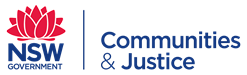 Request for GUEST Professional Appointment with Inmate or Detainee (V2)To book an appointment with an inmate or detainee please complete this form, then fax or email it to the relevant agency as indicated below. Please allow up to three business days hours for processing.  Forms received after 3pm the day before a requested appointment may not be processed in time.Inmate / Juvenile Details 	 Corrections Inmate 	 Juvenile DetaineeCentre Location:			MIN/CIMS:		Inmate Name:  		Purpose of Booking: Legal Aid assigned matter	 ALS assigned matter	 Private legal matter Conference with client	 Instructions	 Other:	Appointment Details	 Meeting	 Assessment	Appointment Preferences (If possible, requests will be accommodated as closely to requested time as possible):Professional Attendee Details - Please do not submit this form if you have an active JUST Connect account.Name:			VIN:		Organisation:		Landline No:			Mobile No:		Email:			MUST be an individual email address for notifications as group email cannot be processedAdditional Professional Attendee DetailsName:			VIN:		Email:			Mobile No:		Name:			VIN:		Email:			Mobile No:		*Approval Required by Correctional Centre CC Staff Name:		Date		Correctional Centres - Please send the approved form to JUST Connect if you would like us to create the booking on your behalf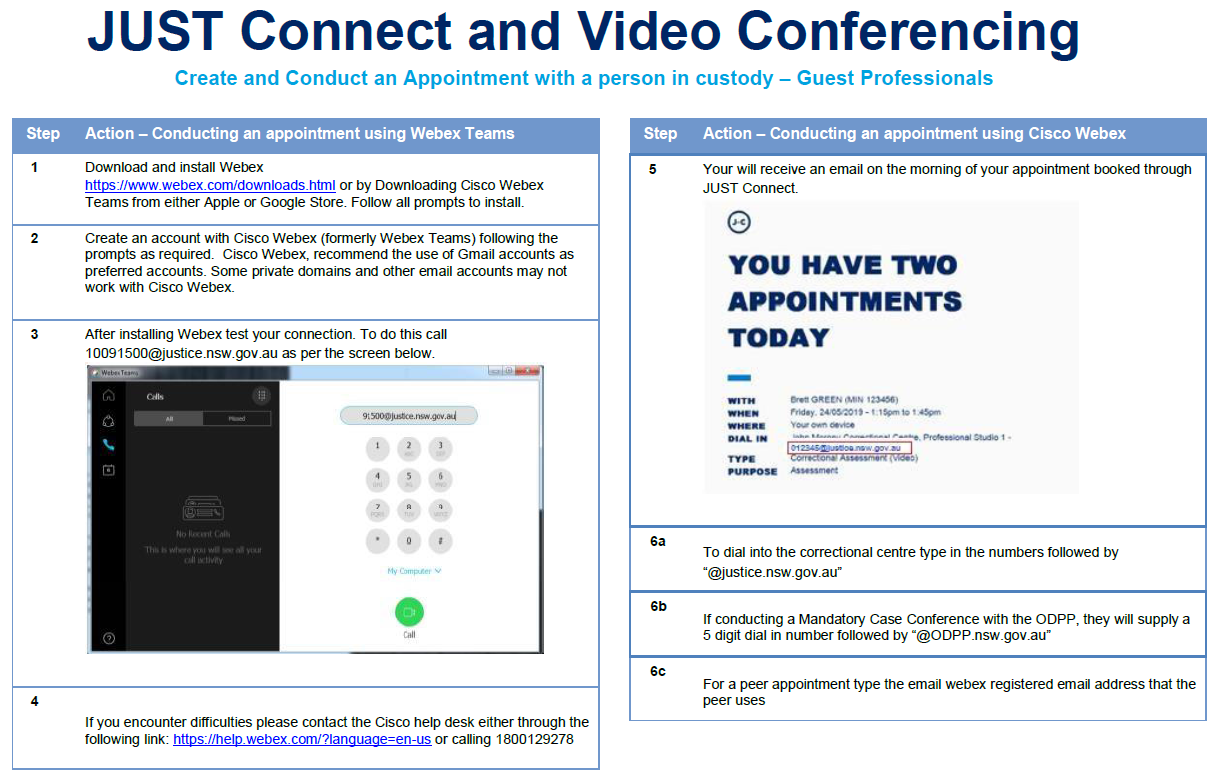 How will you be attending this appointment?  (Select 1 only)How will you be attending this appointment?  (Select 1 only)How will you be attending this appointment?  (Select 1 only)How will you be attending this appointment?  (Select 1 only) Telephone * In Person (MRRC,HRMCC) AVL / Video* Court Multipurpose SuiteFax or email form toemail form to:Fax or email form toEmail form to:CC or JCC where theInmate/detainee is located.MRRCLegal@justice.nsw.gov.auCC or JCC where theInmate/detainee is located.Software download required and only one device can connectRelevant Court Registry.Notifications of booking confirmations, reminders with dialling details and changes to appointments (for example, due to inmate/detainee movement) will be forwarded to attendees via the JUST Connect system. Contact JUST Connect for further information on 02 8759 0010 or justconnect@justice.nsw.gov.auNotifications of booking confirmations, reminders with dialling details and changes to appointments (for example, due to inmate/detainee movement) will be forwarded to attendees via the JUST Connect system. Contact JUST Connect for further information on 02 8759 0010 or justconnect@justice.nsw.gov.auNotifications of booking confirmations, reminders with dialling details and changes to appointments (for example, due to inmate/detainee movement) will be forwarded to attendees via the JUST Connect system. Contact JUST Connect for further information on 02 8759 0010 or justconnect@justice.nsw.gov.auNotifications of booking confirmations, reminders with dialling details and changes to appointments (for example, due to inmate/detainee movement) will be forwarded to attendees via the JUST Connect system. Contact JUST Connect for further information on 02 8759 0010 or justconnect@justice.nsw.gov.auDurationDateDateIn Minutes: TimeTime